ГБОУ СОШ № 141 ДО-6 города Москвы«Я ПОКАЖУ ТЕБЕ МОСКВУ»Образовательно-развлекательный  маршрут для дошкольников: «Парк «Берёзовая роща»Номинация «Зеленые уголки Москвы»   			Возрастная категория детей: 4-7 лет.                                                           Примерное время проведения: 2-3 часа.                        Маршрут подготовила: воспитатель ГБОУ СОШ № 141 ДО-6			 города Москвы Карасева Ольга Александровна   Адрес: улица Куусинена, дом 8.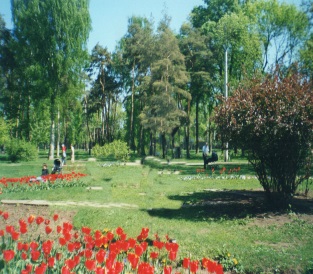 			Как добраться: ст. метро «Полежаевская» (последний вагон из центра) при выходе налево, 5-7 минут  до объекта.Рекомендуемый материал при посещении маршрута: простой карандаш, цветные карандаши, цветные мелки для асфальта (в летний период), рабочие листы, папка-планшет с зажимом; велосипед или самокат (в летний период), лыжи (в зимний период).Рекомендации при прохождении маршрута, безопасность:Не рекомендуется:кормить белочек с руки;обрывать ветки;вытаптывать газон.Рекомендуемые места (остановки) посещения на маршруте:            Северная часть парка 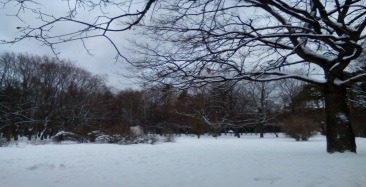 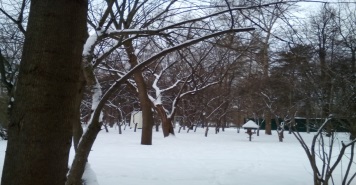 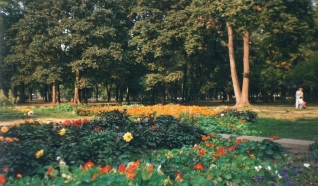 Информационно-познавательный блок: Небольшая площадь густо посаженных  деревьев, напротив миксбордера и старинного дуба.На прогулке Вы узнаете, о разных видах деревьев и кустарниках ,посаженных в парке. И о маленьких обитателях этого парка, белках. Весело и с пользой проведете весь день в парке «Берёзовая роща». Рекомендуемые мероприятия с детьми (вопросы для беседы, исследовательская деятельность,   игровые действия, познавательные задания):Предложить детям рассмотреть, где бегают и ищут себе корм белки;Обратить внимание, какого цвета шерстка у белок;Задать детям вопрос, зачем белке такой пушистый хвост и цепкие коготки (хвост для белки является своеобразным рулём, а цепкими коготками она держится за крону дерева);Предложить детям сравнить белок по размеру и сделать вывод (весной бегают детёныши белок);Обратить внимание детей на большие кормушки и дать рекомендацию, не кормить белок с руки, они могут укусить, поэтому в парке стоит много деревянных открытых кормушек;Предложить детям понаблюдать за играми маленьких бельчат.                   	Фотогалерея фрагментов для мероприятий с детьми: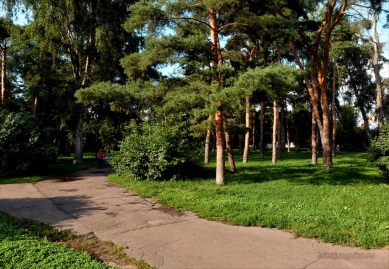 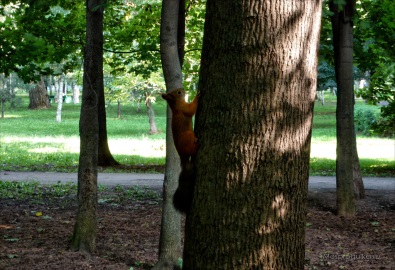 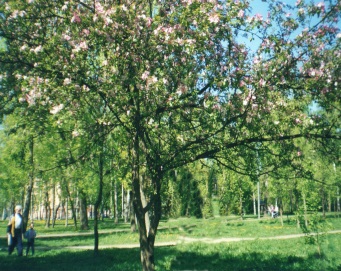  Выполнение действий на рабочих листах:Материал для рабочих листов: распечатанные рабочие листы, карандаш простой, цветные карандаши, папки-планшеты с зажимом.Рабочий лист №1: Дорисуй белке недостающие детали;Рабочий лист №2: Нарисуй белочку.Рабочий лист №3: Раскрась белку с бельчонком.Рабочий лист №4: «Чей это?» (хвост, лапа, голова).			Игровые действия на местности(остановке):В парке очень много извилистых асфальтированных дорожек, где дети могут прокатиться на велосипедах или на самокатах. В зимний период времени можно кататься на лыжах. Летом  можно цветными мелками нарисовать «классики» и поиграть вместе со  взрослыми.Дополнительная информация: Уважаемые родители и педагоги! В парке очень много скамеечек, беседок, где можно удобно расположиться и почитать книгу. Есть импровизированные небольшие сцены, где Ваш ребенок может рассказать стихотворение, спеть песенку.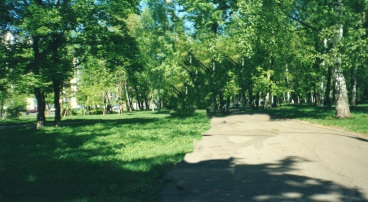 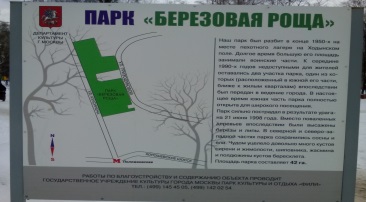 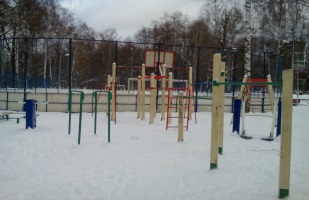 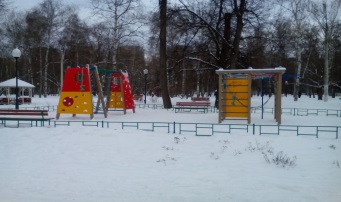 